15570 Yonge Street, Unit 5, Aurora, Ontario, L4G 1P2 				905-751-1115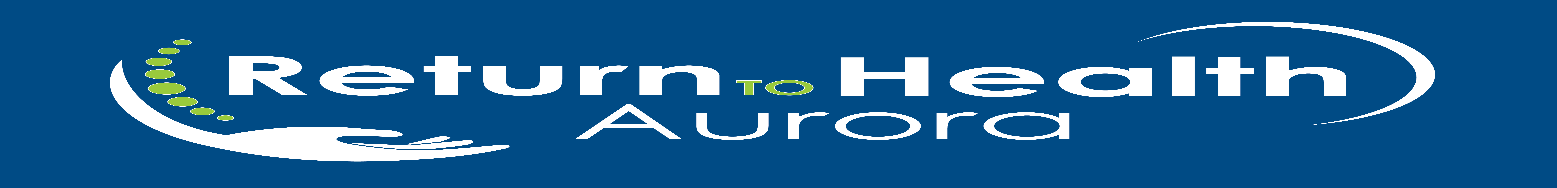 Name:______________________________________________ Date:____________________________________

Address:__________________________________ City:__________________________ Postal Code:___________Home Phone:___________________ Work Phone:______________________ Cell Phone:____________________E-Mail:________________________________________  Age:_______________ Birthdate: ______/______/_____
											             mm        dd         yyyyWould you like to receive our newsletters? Yes □	No □ 				Single __ Married __ Divorced__ Widowed __         Your Occupation:_____________________________________List any medications:____________________________________________________________________________Past Chiropractic Care? Yes___ No___ Dr:_______________  Date of last chiro care :________________________As a child, were you under regular chiropractic care?       Yes   □                No	  □List any supplements/vitamins you are taking:_______________________________________________________How many glasses of water do you drink a day?:_____________________________________________________Family Doctor’s Name & Address:_________________________________________________________________ Who may we thank for referring you/how did you hear about our office?_________________________________Health ProfilePlease check the choice that best describes your current goals for your health and well-being.□ I am only concerned about relief of a particular symptom.
□ I am only concerned about relief of a particular symptom and preventing its return.
□ I want optimum health and well-being on every level available to me. 
□ Rate your current health from 0 – 100_______. Where would you like that # to be?_________________Please check the boxes below as they apply to you. The chiropractor will ask for further details at the time of your evaluation.
										Yes	No	UnsureDid you have any childhood illness?						  □	  □	   □
Have you experienced any serious falls?					  □	  □	   
Are you using any medicine such as antibiotics or an inhaler?			  □	  □	   
   
Do/did you smoke?	When did you quit?_____________			  □	  □
What sports/regular activity do you participate in?_____________________    □	  □
Do/did you drink alcohol?							  □	  □
Have You been in any accidents?						  □	  □
Have you had any surgery?							  □	  □

Current Health ConditionReason for consulting our office?___________________________________________________ or wellness care? When did this condition begin?_______________________  Had this condition before    Yes   □                No	  □If you are experiencing pain, is it … □Sharp or □Dull                   □Comes and Goes or □Constant Since the problem started, is it…     □About the same	or    □Getting better   or   □Getting Worse
What makes your symptom worse?________________________________________________________________ Do your symptom interfere with:  □Work	  □Sleep	     □Walking 	□Sitting	     □Hobbies	□SportsPlease check all that apply you REGULARLY, even if they do not seem related to your current problem. □ Headaches 	 □ Pins and needles in legs 	□ Fainting 	□ Dizziness □ Neck pain 	 □ Pins and Needles in arms 	□ Loss of smell 	□ Back pain □ Loss of balance 	 □ Buzzing in ears 	□ Ringing in ears 	□ Nervousness 
□ Numbness in fingers 	 □ Numbness in toes 	□ loss of taste 	□ Depression □ Stomach upset 	 □ Fatigue 	□ Irritability 	□ Tension □ Sleeping problems       □ Neck stiff 	□ Cold hands 	□ Cold feet 
□ Diarrhea                         □ Constipation 	□ Cold sweats 	□ Fever
□ Lights bother eyes        □ Problems urinating                □ Menstrual pain 	□ Heartburn □ Menstrual irregularity □ Hot flashes                               □ Mood swings                             □ Ulcers □ stress (work) 		 □ stress (family)	            □ Difficulty sleeping	          □  Poor dietDo you suffer from any other condition (s) other than that which you are now consulting our office?_____________________________________________________________________________________Return To Health Chiropractic accepts payments by Cash, Debit card and Credit Card. I understand that all services are to be paid in full at the time of service, unless alternate arrangements have been made and agreed upon in writing. _________(initial here please)
The statements on this form are accurate to the best of my recollection and I agree to allow this office to examine me for further evaluation. _____________________________________		____________________________________
	Signature						DateDoctor Notes:_____________________________________________________________________________________________________________________________________________________________________________________________________________________________________________________________________________________________________________________________________________________________________________________________________________________________________________________________________________________________________________________________________________________________________________________________________________________________________________________________________________________________________________________________________________________________________________________________Chiropractor Signature and Registration number:_____________________________________________